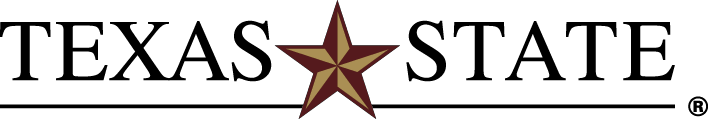 Transfer Planning Guide 2021-2022Major in Health and Fitness Management (HFM)Bachelor of Exercise and Sports Science Degree (BESS) 120 Credit HoursTexas Education Code Section 61.822 requires that Texas public institutions facilitate the transferability of lower-division course credit through the Core Curriculum. The Core Curriculum contains nine Foundational Component Areas (42 hours), which every Texas State student must satisfy to graduate.Texas State is a participant in the Texas Common Course Numbering System (TCCNS). Use the TCCNS to find courses you can take at your institution to ensure transfer of credit toward freshman- and sophomore- level degree requirements at Texas State.Students will receive core credit at Texas State for any course successfully completed in the Core Curriculum of the sending institution.RECOMMENDED CORE CURRICULUM CHOICES FOR THE BESS-HFMThis degree requires specific courses for degree completion, and with wise planning, you may take courses that satisfy both the Core Curriculum and the BESS-HFM requirements:*Choose two 030 core courses from the courses listed. Corresponding labs listed in additional requirements below.ADDITIONAL LOWER-DIVISION BESS-HFM REQUIREMENTSUNIVERSITY ADMISSION:Submit a completed application, all supporting documents, including an official high school transcript and transcript(s) from every institution attended and application fee, to the Office of Undergraduate Admissions by the stated priority date.Students with 1-15 transferable hours must have a minimum 2.0 GPA in all transferable course work and meet freshman admission standards. Students with 16-29 transferable hours must have a minimum 2.5 GPA in all transferable course work. Students with 30 or more transferable hours must have a minimum 2.25 GPA in all transferable course work. All students must be eligible to return to all previous institutions and be at least one full semester out of high school.Students transferring to Texas State from a community college may elect to follow the Texas State Undergraduate Catalog that was in effect at the time they enrolled at their community college. Students may also, with the approval of their College Dean, follow a subsequent catalog. Students are reminded to refer to their designated catalog for information related to University requirements for curriculum, graduation, probation/suspension, and other general information.FOR MORE INFORMATION, CONTACT:Office of Undergraduate Admissions Texas State UniversityRichard A. Castro Undergraduate Admissions Center429 N. Guadalupe St.San Marcos, Texas 78666 512.245.2364 https://www.admissions.txstate.edu/College of Education Advising CenterEducation Building, Room 2143512.245.3050 https://www.education.txstate.edu/advising/Texas State reserves the right to withdraw courses at any time, to change its fees or tuition, calendar, curriculum, degree requirements, graduation procedures, and any other requirements affecting students. Changes will become effective whenever authorities determine and will apply to both prospective students and those already enrolled.			MAY 2021CodeCourseRequired Hours010Communication6 required hours020Mathematics3 required hours (see Recommended Core Curriculum Choices below)030Life and Physical Sciences6 required hours (see Recommended Core Curriculum Choices below)040Language, Philosophy & Culture3 required hours050Creative Arts3 required hours060American History6 required hours070Government/Political Science6 required hours080Social and Behavioral Sciences3 required hours (see Recommended Core Curriculum Choices below)090Component Area Option6 required hoursCoursesTCCNTEXAS STATE020 MathematicsMATH 1324 or MATH 1314MATH 1319 or MATH 1315030 Life and Physical Sciences*CHEM 1311CHEM 1341030 Life and Physical Sciences continued*CHEM 1312CHEM 1342030 Life and Physical Sciences continued*PHYS 1301PHYS 1315030 Life and Physical Sciences continued*PHYS 1302PHYS 1325030 Life and Physical Sciences continued*BIOL 1306BIO 1330080 Social and Behavioral SciencesPSYC 2301 or SOCI 1301PSY 1300 or SOCI 1310TCCNTEXAS STATEBIOL 2404BIO 2430CHEM 1111 (with CHEM 1311)CHEM 1141 (with CHEM 1341)CHEM 1112 (with CHEM 1312)CHEM 1142 (with CHEM 1342)PHYS 1101 (with PHYS 1301)PHYS 1115 (with PHYS 1315)PHYS 1102 (with PHYS 1302)PHYS 1125 (with PHYS 1325)BIOL 1106 (with BIOL 1306)BIO 1130 (with BIO 1330)ACCT 2301 & ACCT 2302 (or only take TXST’s ACC 2301)ACC 2361 & ACC 2362 (or ACC 2301)ECON 1301ECO 2301BUSI 2301BLAW 2361